Please complete this form electronically and return it to:applications@europaeum.org (or by post)by the advertised deadline, along with the documents requested on the online advertisement/poster.	
If references are required: We would expect these to be sent by the referees by the deadline, either by email or post. Please make sure you ask your referees in good time to send their support to us. If you have a reference already, you can include it with your application.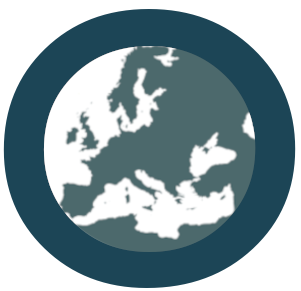 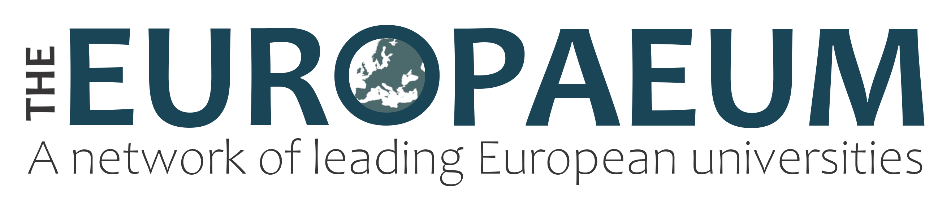 Application Form 2023-24
Opportunity / Event you are applying forYour DetailsName (First Name, Surname)University / CollegeEmail addressDegree course you are currently enrolled onCourse start date & end dateNames and email addresses of your referee(s) [if required]